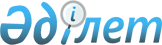 Об организации социальных рабочих мест
					
			Утративший силу
			
			
		
					Постановление акимата Сарканского района Алматинской области от 27 марта 2012 года N 129. Зарегистрировано Управлением юстиции Сарканского района Департамента юстиции Алматинской области 12 апреля 2012 года N 2-17-113. Утратило силу - Постановлением акимата Сарканского района Алматинской области от 13 августа 2012 года N 455      Сноска. Утратило силу - Постановлением акимата Сарканского района Алматинской области от 13.08.2012 N 455      Примечание РЦПИ:

      В тексте сохранена авторская орфография и пунктуация.       

В соответствии с подпунктом 13) пункта 1 статьи 31 Закона Республики Казахстан от 23 января 2001 года "О местном государственном управлении и самоуправлении в Республике Казахстан", подпунктом 5-4) статьи 7, статьей 18-1 Закона Республики Казахстан от 23 января 2001 года "О занятости населения", Постановлением Правительства Республики Казахстан от 19 июня 2001 года N 836 "О мерах по реализации Закона Республики Казахстан" от 23 января 2001 года "О занятости населения", акимат района ПОСТАНОВЛЯЕТ:



      1. Утвердить согласно приложения перечень работодателей на 2012 год, где в соответствии с потребностью регионального рынка труда будут организованы социальные рабочие места.



      2. Государственным учреждениям "Отделу занятости и социальных программ Сарканского района" (по согласованию) и "Сарканскому районному центру занятости" (по согласованию) направить безработных граждан к работодателям и заключить с работодателями договоры о создании социальных рабочих мест.



      3. Признать утратившим силу постановление акимата Сарканского района от 5 марта 2011 года N 84 "Об организации социальных рабочих мест" (зарегистрирован в Реестре государственной регистрации нормативных правовых актов 14 марта 2011 года N 2-17-96, опубликовано в районной газете "Саркан" 18 марта 2011 года N 14-15(8904).



      4. Контроль за исполнением настоящего постановления возложить на курирующего ( вопросы социальной сферы) заместителя акима района.



      5. Настоящее постановление вступает в силу со дня государственной регистрации в органах юстиции и вводится в действие по истечении десяти дней после дня его первого официального опубликования.      Исполняющий обязанности

      акима района                               Сарсембаев А.С      СОГЛАСОВАНО:      Директор государственного

      учреждения "Сарканский

      районный центр занятости"                  Рыскельдин Талгат Омирсадыкович

      27 марта 2012 года      Начальник государственного

      учреждения "Отдел занятости

      и социальных программ

      Сарканского района"                        Тертюбаев Оралбек Шабденович

      27 марта 2012 года

Приложение

к постановлению акимата

Сарканского района за N 129

от 27 марта 2012 года "Об

организации социальных

рабочих мест" 

Перечень работодателей на 2012 год, где в соответствии с

потребностью регионального рынка труда будут организованы

социальные рабочие места
					© 2012. РГП на ПХВ «Институт законодательства и правовой информации Республики Казахстан» Министерства юстиции Республики Казахстан
				NРаботодательПрофессия

(должность)Количество

организуе-

мых

социаль-

ных

рабочих

местРазмер

месячной

заработной

платыПродолжи-

тельность

работы в

месяцахРазмер

месячной

заработной

платы,

который

будет

компенси-

рован из

средств

государс-

твенного

бюджета

(тенге)1Крестьянское

хозяйство

"Ескара"Водитель140000

тенге на

одного

работника6320000

тенге на

одного

работника12000

тенге на

одного

работника1Крестьянское

хозяйство

"Ескара"Повар340000

тенге на

одного

работника6320000

тенге на

одного

работника12000

тенге на

одного

работника1Крестьянское

хозяйство

"Ескара"Механизатор140000

тенге на

одного

работника6320000

тенге на

одного

работника12000

тенге на

одного

работника2Крестьянское

хозяйство

"Дәуренбек"Механизатор440000

тенге на

одного

работника6320000

тенге на

одного

работника12000

тенге на

одного

работника3Крестьянское

хозяйство

"Кривенцов В"Механизатор240000

тенге на

одного

работника6320000

тенге на

одного

работника12000

тенге на

одного

работника3Крестьянское

хозяйство

"Кривенцов В"Водитель140 000

тенге на

одного

работника6320000

тенге на

одного

работника12000

тенге на

одного

работника4Крестьянское

хозяйство

"Ақ – Құдық"Механизатор240000

тенге на

одного

работника6320000

тенге на

одного

работника12000

тенге на

одного

работника5Крестьянское

хозяйство

"Крыкбаев С.Н."Электрик140000

тенге на

одного

работника6320000

тенге на

одного

работника12000

тенге на

одного

работника5Крестьянское

хозяйство

"Крыкбаев С.Н."Повар140000

тенге на

одного

работника6320000

тенге на

одного

работника12000

тенге на

одного

работника6Крестьянское

хозяйство

"Сембай"Механизатор140000

тенге на

одного

работника6320000

тенге на

одного

работника12000

тенге на

одного

работника7Крестьянское

хозяйство

"Күрішбаев"Водитель140000

тенге на

одного

работника6320000

тенге на

одного

работника12000

тенге на

одного

работника8Крестьянское

хозяйство

"Атиев"Водитель140000

тенге на

одного

работника6320000

тенге на

одного

работника12000

тенге на

одного

работника9Индивидуаль-

ный

предприни-

матель

"Ахметова Н.У."Печатник227000

тенге

одного

работника417439

тенге на

одного

работника9Индивидуаль-

ный

предприни-

матель

"Ахметова Н.У."Резчик

бумаги127000

тенге

одного

работника417439

тенге на

одного

работника10Крестьянское

хозяйство

"Кудайберген"Механизатор427000

тенге

одного

работника417439

тенге на

одного

работника11Крестьянское

хозяйство

"Калкеев"Повар127000

тенге

одного

работника417439

тенге на

одного

работника11Крестьянское

хозяйство

"Калкеев"Официант127000

тенге

одного

работника417439

тенге на

одного

работника12Крестьянское

хозяйство

"Ерггенбаев"Механизатор127000

тенге

одного

работника417439

тенге на

одного

работника